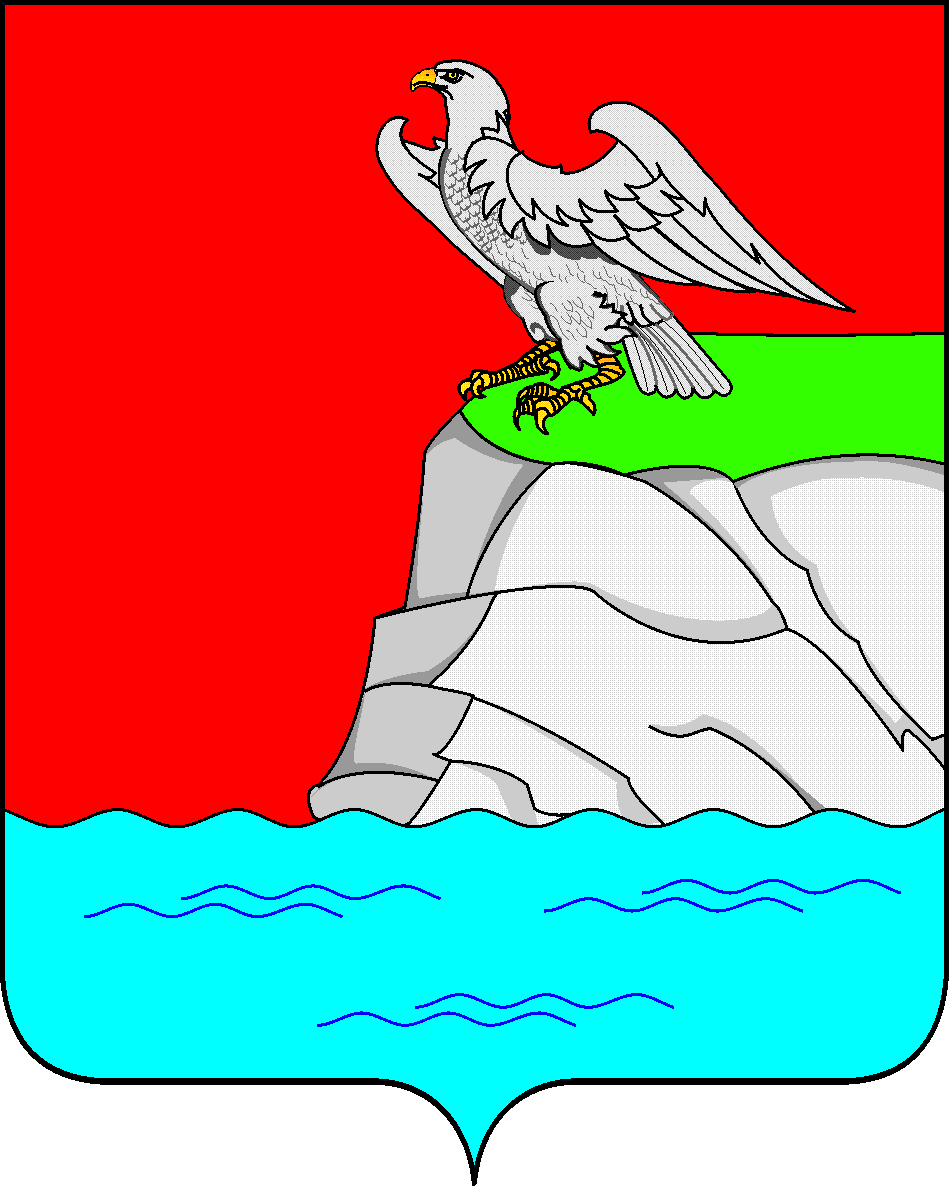 ПАСПОРТ  Верхнеуслонского сельского поселения Верхнеуслонского муниципального районаРеспублики Татарстан на 01 января 2020 г.Общие сведенияДата образования     20 октября 1931 годаТерритория       6098,338 гаАдминистративный центр     с. Верхний УслонОПИСАНИЕ  ГРАНИЦ И ИСТОРИЯ ОБРАЗОВАНИЯКраткая характеристика поселенияВерхнеуслонское  муниципальное образование наделено статусом сельского поселения Законом  Республики Татарстан от 31 января 2005 года N 19-ЗРТ «Об установлении границ территорий и статусе муниципального образования "Верхнеуслонский муниципальный район" и муниципальных образований в его составе».             Верхнеуслонское сельское поселение располагается в северо-восточной части Верхнеуслонского муниципального района. Его площадь составляет 6098,338 га. С севера и востока поселение граничит с городским округом «город Казань», с севера – с Печищинским сельским поселением,  с запада – с Набережно-Морквашским сельским поселением, с юга – с Октябрьским и Нижнеуслонским сельскими поселениями.Граница Верхнеуслонского сельского поселения установлена Законом Республики Татарстан от 31.01.2005 г. № 19-ЗРТ «Об установлении границ территорий и статусе муниципального образования «Верхнеуслонский муниципальный район» и муниципальных образований в его составе». Сведения о границе поселения представлены в Едином государственном реестре недвижимости. На территории поселения располагается три населенных пункта: с. Верхний Услон (административный центр муниципального района и сельского поселения), п. им. Кирова и д. Студенец.К особенностям сельского поселения относится его выгодное географическое положение, обусловленное близостью к г. Казань и, следовательно, высокой степенью взаимосвязи с его инфраструктурой, высоким рекреационным потенциалом.История образования Возникновение районного центра - села Верхний Услон относится к 1594 году, а до этого на месте селения была временная стоянка для проезжающих, и местность носила название «Новое Займище». В 1594 году сельцо получает название село Большой Услон, а с течением времени стало именоваться Верхним. Верхний Услон в писцовых книгах 1594 года описывается так: «..сельцо Услон, что было займище у реки у Волги на берегу, выше Гостина острова, а ниже Каменных гор, против Ирехова острова, а ниже изголовья Казанского устья, на горной стороне, а в селе храм Николы Чудотворца, а в храме образы, и книги, и сосуды церковные, и колокола, и всякое церковное строение, монастырское, Троице-Сергиева монастыря, а в селе двор монастырский…». До . село было вотчиной Свияжского Троице - Сергиевского монастыря ( об этом свидетельствуют грамоты царей Василия Ивановича в . и Федора Алексеевича в . В дальнейшем село было передано в ведение Коллегии экономики, а затем Министерству государственных имуществ. С конца Х1Х в. с. Верхний Услон становится волостным центром.В годы гражданской войны на Волге в районе Верхнего Услона проходили бои за установление Советской власти. Войска Красной Армии в начале сентября 1918 года под прикрытием огня с кораблей Волжской флотилии развернули наступление на Верхний Услон и освободили его.Среди участников боев у Верхнего Услона был впоследствии известный писатель и драматург В.В. Вишневский, автор «Мы из Кронштадта».Многие известные люди побывали на территории Верхнеуслонского района. В мае 1728 года в Верхнем Услоне, направляясь в ссылку, вместе с семьей останавливался князь А.Д. Меньшиков. Во время этой дороги здоровье Дарьи Михайловны Меньшиковой ухудшилось, и где-то между 5 и 13 мая 1728 года она скончалась, когда корабль проходил мимо села Вязовые. В Верхнем Услоне корабль остановился, покойницу похоронили. Побывал в Верхнем Услоне русский революционер и писатель А.Н. Радищев, автор известной книги «Путешествие из Петербурга в Москву». Писатель был поражен открывшимся простором, красотой и величием панорамы.В начале 20 столетия в Верхнем Услоне останавливался известный русский писатель В.И. Немирович - Данченко. В книге очерков «По Волге» наряду с описанием достопримечательностей волжских берегов на всем протяжении реки он не обошел вниманием Услонские горы.С Услонскими горами и всей окружающей природой хорошо был знаком белорусский поэт Янка Купала, эвакуированного в Татарстан во время войны,  проведший  по существу последние дни своей жизни в Печищах. В 2000 году в Печищах начала работать новая экспозиция музея белорусского поэта Янки Купалы. В . в селе Верхний Услон  на средства прихожан было начато строительство нового каменного  храма Николая Чудотворца. Строительство было завершено в ., хотя есть сведения о том, что еще в . храм достраивался, а затем был освящен.  Имелась часовня над прахом Дарьи Михайловны Меньшиковой, во имя Святых Хрисанора  и Дарьи, сгоревшая в . Лишь в . над могилой вновь возведена кирпичная часовня, на средства А.С.Меньшикова, просуществовавшая до 20-х годов нашего столетия. Размещалась  часовенка и могила Д.М.Меньшиковой на территории узла связи, где был дом и двор священника о. Павла Альбинского.      . ОБЪЕКТЫ КУЛЬТУРНОГО НАСЛЕДИЯК объектам культурного наследия, представленным на территории Верхнеуслонского сельского поселения, относится памятник архитектуры и градостроительства регионального (республиканского) значения «Церковь Николая Чудотворца (1831 – 1838 гг., 1880-е гг.)», расположенный в северо-восточной части с. Верхний Услон.Статус объекта утвержден Постановлением Кабинета Министров Татарской АССР от 31.07.1991 г. № 337.ОСОБО ОХРАНЯЕМЫЕ ПРИРОДНЫЕ ТЕРРИТОРИИНа территории Верхнеуслонского сельского поселения представлены следующие особо охраняемые природные территории:– памятник природы регионального значения «Печищинский геологический разрез» (особо охраняемая природная территория отнесена к государственным памятникам природы Республики Татарстан Постановлением Совета Министров Татарской АССР от 19.05.1972 г. № 251 и Постановлением Кабинета Министров Республики Татарстан от 29.12.2005 г. № 644);– памятник природы регионального значения «Каменный овраг» (особо охраняемая природная территория отнесена к государственным памятникам природы Республики Татарстан Постановлением Совета Министров Татарской АССР от 26.12.1986 г. № 649 и Постановлением Кабинета Министров Республики Татарстан от 29.12.2005 г. № 644).Численность населения Национальный состав населения3.  Количество населенных пунктов на территории Верхнеуслонского сельского поселенияНа территории Верхнеуслонского сельского поселения находятся  три населенных пункта:4. Состав Совета Верхнеуслоского сельского поселения Всего в Совете сельского поселения 9 депутатов из них:избранных  впервые – 8женщин – 2до 30 лет (включительно) – 2от 30 до 50 лет – 5от 51 и старше – 2по образованию:высшее, незаконченное высшее –9среднее специальное  - 0среднее – 0по социальному составу:рабочие – 0колхозники – 0служащие –0руководители – 5частные предприниматели – 1пенсионеры – 1по национальному составу:русские – 5татары – 3чуваши – 0другие – 15. Заслуженные граждане сельского поселения: Инвалиды и участники Великой Отечественной войны –    Петров Вениамин Петрович (награжден медалью «За победу над Германией»).Инвалиды вследствие аварии на Чернобыльской АЭС – Мухамеджанов Сулейман Джумшудович.Граждане подразделения особого риска – Грачев Александр Владимирович.Воины – интернационалисты – Аверин Виктор Александрович	Трошин Геннадий НиколаевичАлексеев Евгений Васильевич	Хасанов Рамиль АглямовичАнтонов Александр НиколаевичЯрцев Сергей НиколаевичЕгоров Сергей Иванович	Петров Василий ЛеонидовичЗиганшин Зульфат Рифгатович		Рахчев Александр Викторович		Салихов Евгений Мирсаидович		6. Предприятия, учреждения и организации различных форм собственности находящихся на территории Верхнеуслонского сельского поселения 7. Производство                                                                        8. Торговля и общественное питание9.   Сельскохозяйственное предприятие поселения10 .Сельское хозяйство.  Всего с/х угодий-   2015 га.   В т.ч. пашни – 1710,3 га, пастбища 304,7 га.11. Список крестьянско-фермерских хозяйств Верхнеуслонского поселения12. Капитальное строительство 13. Жилищно-коммунальное хозяйство поселения14. Связь15. Почтовые отделения связи16. Образование 17. Здравоохранение18. Дом культуры и сельские клубы19. Библиотеки 20. Спорт 21. Социальная защита22. Центр занятости населения района на 01.01.2020 год23. Участковый  пункт  полиции    24. Религиозные организации25. Бюджет сельского поселения за 2019 год 26. Состав населения сельского поселения в разрезеПо категориям:Инвалиды и участники ВОВ - 1Афганцы –11Инвалиды и участники  ЧАЭС – 1Инвалиды 1,2,3 групп –523 чел.Многодетные семьи- 46 семьи, 141 детей.Семьи с детьми – инвалидами  -14, Малообеспеченные граждане- 100.по возрастам:до 7 лет- 493от 7 лет до 18 лет -653от 18 лет и старше – 4219по половой принадлежности:женщин – 2837 чел.мужчин – 2527 чел.27. Демографические показатели:Годы Всего (тыс. чел.)В том числеВ том числеВ % к общемуВ % к общемуГоды Всего (тыс. чел.)сельскоегородскоесельское городское200145614561-100-200245894589-100-200346234623-100-200446614661-100-200546954695-100-200647294729-100-200753075307-100-200855085508-100-200952385238-100-201051205120-100-201151075107-100-201250095009-100-201351395139-100-201451475147-100-201552055205-100-201652125212-100201753545354100201853395339100201953645334100№Национальный составКоличество человекВ % к общему числуПримечание 1Русские352565,72Татары131624,63Чуваши1162,24Др. национальности4077,5Итого5364100Верхнеуслонское сельское поселение: Численность Площадь га.- село Верхний Услон (административный центр) - 50071408,271- деревня Студенец - 2032,639- поселок им. Кирова – 33753,517№ п/пФ.И.О. депутатаДата рожденияМесто работыЗиатдинов Марат Галимзянович16.08.1970Глава  Верхнеуслонского  муниципального  района  РТ, Глава Верхнеуслонского сельского  поселения.Хусаинова Дана Искандеровна18.08.1987Заместитель главного врача ГАУЗ «Верхнеуслонская ЦРБ»Раков Вячеслав Юрьевич       01.01.1967Заместитель Главы Верхнеуслонского сельского поселения Бурдин Николай Сергеевич12.12.1991Учитель МБОУ «Верхнеуслонская гимназия» Дунаева  Галина Александровна       09.10.1971Начальник Верхнеуслонский РУЭС Каз. Упр. Электрические связи ОАО «Таттелеком»Корчагин Константин Владимирович       05.06.1974Частный предпринимательМансуров Ришат Мансурович       30.06.1969 Тренер-преподаватель МБУ ДОД «ДЮСШ Верхнеуслонского муниципального района»Долганов Николай Иванович       11.09.1950ПенсионерМуфталиев Нусрат Загитович       02.06.1961Главный редактор газеты «Волжская новь»№ п/пНаименование предприятий, учреждений, организацийФ.И. О. руководителяУправление территориального отделения Департамента  Казначейства Министерства Финансов РТ Верхнеуслонского р-наАлексеева Мария АлександровнаОтделение по  Верхнеуслонскому  району  Управления  Федерального Казначейства  по РТКорчагин Павел Александрович Межмуниципальный  отдел МВД  РФ «Верхнеуслонский»Хохорин Олег ЕвгеньевичФинансово-бюджетная  палата Верхнеуслонского муниципального района Колесова  Елена ЕвгеньевнаОтдел военного  комиссариата РТ по Верхнеуслонскому району Фасхутдинов Рашит ШаукатовичВерхнеуслонский районный отдел   Службы судебных приставовКолюдаева Мария Игоревна МБОУ «Верхнеуслонская средняя общеобразовательная школа»Борисова Ирина ВасильевнаМБОУ «Верхнеуслонская гимназия»                           Управления сельского хозяйства и продовольствия Министерства сельского хозяйства и продовольствия РТ в Верхнеуслонском муниципальном районе РТГубайдуллин  Рашит ГалимзяновичМКУ «Отдел образования Верхнеуслонского муниципального района»Касимов Вилен ВакифовичИсполнительный комитет Верхнеуслонского сельского поселения Котков Дмитрий ВладимировичМКУ «Централизованная бухгалтерия сельских поселений Верхнеуслонского муниципального района» Габдрахманова Халида КадыровнаМБДОУ «Детский  сад «Березка»МБДОУ «Детский сад «Радуга»МБДОУ «Детский сад «Солнышко» Богданова Валентина Александровна Лисина Ольга Александровна Насибуллина Гульшат ЯкубовнаГАУЗ «Верхнеуслонская центральная районная больница»Смирнов Алексей ОлеговичКлубные учреждения:МБУ «Централизованная клубная система Верхнеуслонского муниципального районаКировский СДКГалимуллина Лилия ТалгатовнаИванова  Марина  ВалентиновнаМБУ «Детская школа искусств»Киреева Ольга АлександровнаКраеведческий музейШагиахметова Мария СергеевнаМБУ «Централизованная библиотечная система»Кировская  сельская библиотека Карасева Наталья АлексеевнаВеселова Ирина АнатольевнаМУДО «Детско-юношеская спортивная школа»Абызов Евгений  Валентинович МУ «Молодежно-подростковый клуб»Котова Наталья Михайловна Отдел социальной защиты Министерства социальной защиты в Верхнеуслонском районеДжабраилова Бажи НабиевнаГБУ Комплексный центр социального обслуживания населения «Островок надежды» в Верхнеуслонском районеСигаева Наталья ВалерьевнаМежмуниципальный отдел Пенсионного фонда в Верхнеуслонском районе РТ Абдулхарова Лилия РустамовнаЗАГСКадырова Наталья Александровна Отделение по вопросам миграции межмуниципального отдела Министерства внутренних дел России "Верхнеуслонский"Романова Надежда НиколаевнаСовет ветеранов войны и труда Верхнеуслонского муниципального  районаТроицкая Римма СергеевнаВерхнеуслонское русское обществоАлексеев Александр Николаевич Верхнеуслонская районная организация «Исполком Всемирного конгресса татар»Давлетшина Гульгеня ИскандеровнаВерхнеуслонская районная организация Всероссийского общества инвалидов –«Общество инвалидов РТ»Зиатдинов Вазых ГильфановичИсполнительный комитет Верхнеуслонского Местного отделения Всероссийской политической партии «Единая Россия»Янтыкова Фарида РахимовнаСвято –Николо-Ильинская церковь с.Верхний УслонЧибирев Владимир Александрович Местная мусульманская религиозная организация Приход мечети “Салихжан” с.Верхний УслонВерхнеуслонского мухтасибата духовного управления мусульман РТЗиганшин Гали Абзалович ГАУСО “Дом – интернат для престарелых и инвалидов”Васильева Танзиля НургаязовнаВерхнеуслонский ОСП Зеленодольского МРП УФПС «Татарстан Почтасы»-филиал ФГУП «Почта России»Мардеева Зухра НурулловнаВерхнеуслонский РУЭС Казанское управление электрической связи ОАО «Таттелеком»Дунаева  Галина  Александровна Верхнеуслонская районная эксплуатационная газовая службаЗагидуллин Фанис Алисович ГКУ ЦЗН Верхнеуслонского районаГабдрахманова Алина РимовнаОАО «Татмедиа» Редакция  газеты «Волжская Новь»Муфталиев Нусрат Загидович Прокуратура Верхнеуслонского районаЕгоров Василий ИвановичВерхнеуслонский районный  суд Мухаметгалиев Вакиль Нуртдинович Мировой  судГарифуллин Расим РашитовичГИБДД Верхнеуслонского районаБурганов Альберт ШамильевичФилиал по В-Услонскому р-ну УИИ УФСИН России по РТТалалов Александр ВладимировичМРИ ФНС № 83 по РТ Верхнеуслонский участок № 2Ситдикова Зубаржат СадриевнаДополнительный офис № 4698/075 Зеленодольского отделения № 4698 Сбербанка РоссииВахин Артем Николаевич ОАО «Ак Барс банк»Климина Марина ВладимировнаПредставительство ООО СК «Ак Барс-Мед» в В-Услонском районе Уполномоченный филиал № 14 Государственного учреждения регионального отделения ФСС РФ по РТ.ООО «Росгосстрах»Долганов Алексей НиколаевичВерхнеуслонский дорожный  ремонтно-строительный  участок Апастовского  филиала  ОАО «Татавтодор»Козлов Радик Федорович ПЧ-112 ФГКУ «8-отряд ФПС по РТ»Пестов Эдуард ВалерьевичУправление МЧС РТ по В-Услонскому р-ну Отделение государственного пожарного  надзора Садыков Анас Дамирович Территориальный  отдел управления Роспотребнадзора по РТ в г.ЗеленодольскеСадыкова Римма КамиловнаФГУЗ «Центр гигиены и Эпидемиологии»Зуева Марина НиколаевнаГБУ «Верхнеуслонское РГВО»Зиатдинов Марат Фарукович Верхнеуслонский  участок РГУП БТИНазмутдинова Рамзия  Гараевна Верхнеуслонский РЭС Буинских электросетей ОАО «Сетевая компания»Алифанов Вячеслав АлександровичВерхнеуслонский районный производственный участок Буинского отделения предприятия «Энергосбыт» ОАО «Татэнергосбыт»Шарафутдинов Айрат АнсаровичООО «Управляющая компания организация  «Управдом»Нуруллин Тагир Сабирович Филиал ФГУ  Земельная кадастровая палата»  по РТСибгатуллина Светлана Константиновна Верхнеуслонский  отдел управления федеральной регистрационной  службы  по  РТ Валиуллин Данис ДамировичПалата имущественных  и земельных отношенийПотапова Любовь ПетровнаООО «Земля»Козин Владимир Валентинович Центральная районная аптекаЗаннатова Гульфия ИльдусовнаАптека ИП Нефедова Н.И.Нефедова Надежда ИвановнаООО «Верхнеуслонская торгово-строительная  фирма»Лебедев Олег Александрович ИП «Ахметшин»Ахметшин Рафик КалимулловичИП ГалимзяновГалимзянова Елена ВасильевнаИП «Зуров»Зуров Владимир ВасильевичИП «Зурова»Зурова Марина ЮрьевнаИП «Гаврилова»Гаврилова Любовь Ивановна ИП «Ермакова»Ермакова Вера ЮрьевнаИП «Кочеткова »Кочеткова Татьяна ЮрьевнаИП «Федотова»Федотова Римма  АркадьевнаИП «Халиков»Халиков Рифкат МустакимовичИП «Хаялеева»Хаялеева Мария СергеевнаООО «Лагуна»Назаров  Евгений ЮрьевичИП Федотова Л.Б. Федотова Любовь БорисовнаИП «Абдрахимова»Абдрахимова Гульнур НурмухаматовнаИП «Бозиянц»Бозиянц Валерий Алексеевич Магазин «Стройка»Машин Михаил Викторович Автосервис Бузунов Сергей Александрович М-н «Магнит»ИП «Ромадановская»  (хоз. товары)Ромадановская Лайсан Салимгараевна ИП «Севастьянова» (цветы, сувениры)Севастьянова Антонина ПетровнаИП «Михайлова» (детская одежда)Михайлова Зоя Петровна ИП «Мухаметзянова» (кованые изделия)Мухаметзянова Елена ВалерьевнаИП «Рагузина» (хоз.товары, канцтовары)Рагузина Светлана ВладимировнаИП «Неглядеева» (строительный материал)Неглядеева Елена Сергеевна ИП «Афтабова» (парихмахерские услуги)Афтабова Василя Хасановна№НаименованиеНаименованиеМесто расположенияФ.И.О.руководителяКол-во работников ИП Галимзянов с. В-Услон, ул. ЧеховаГалимзянов Газинур Равхатович16ИП «Зурова»с.В.Услон, ул.ОлимпийскаяЗурова Марина Юрьевна1ИП «Гаврилова»с.В.Услон, ул.ЧеховаГаврилова Любовь Ивановна3Магазин «Каприз»с.В.Услон, ул.ЧеховаКочеткова Татьяна Юрьевна3ИП «Халиков»с.В.Услон, ул.ЧеховаХаликов Рифкат Мустакимович2ИП «Абдрахимова»с.В.Услон, ул.ВосточнаяАбдрахимова Гульнур Нурмухаматовна3     11.     11.Магазин «Магнит»с. В-Услон ул.Чехова 14Магазин «Магнит-косметик»с. В-Услон ул.Чехова 7     12     12Магазин «Пятерочка»с.В-Услон, ул.Чехова,д.687Магазин «Пятерочка»с.В-Услон, ул.Чехова, д.7Общепит1.1.ИП Галимзянов С.В.Услон2.2.ООО «Лагуна»с.В.УслонНазаровЕвгений Юрьевич23.3.ИП «Халиков Р.М.»с.В.УслонХаликовРифкат Мустакимович14.4.МУ «Подростково-молодежный  клуб»с.В.УслонКотова Наталья  Михайловна55.5.ИП «Максимов Т.В»с.В.УслонМаксимов Таджиб Велиевич46.6.Кафе «НУР» восточная и японская кухняс.В.Услон                   -5№Наименование предприятияФ.И.О. руководителяЧисленность работников1                           -                              --2017 год2018 год2019 годВсего КРС404037 в.ч. коров222423Овцы, козы всех пород всего185116112Свиньи443№Место расположения КФХНазвание КФХФ.И.О. главы КФХВыделено земли, гаВыделено земли, га№Место расположения КФХНазвание КФХФ.И.О. главы КФХвсегов т.ч. с\угодийЕдиница измерения2019Ввод в действие жилых домов - всеготыс. кв. м.-Ввод в действие индивидуальных жилых домовштук-Ввод в действие школученических мест-в т.ч. за счет средств сельскохозяйственных предприятий-Ввод в действие детских дошкольных учреждениймест-в т.ч. за счет средств сельскохозяйственных предприятиймест-Ввод в действие больницкоек-Ввод в действие медпунктовштук-Ввод в действие:предприятий торговликв. метр-Предприятий общественного питанияпосадочных мест-Единица измерения2019 годОбъем жилищного фонд тыс. кв. м.128,22Протяженность централизованного водоснабжениякм.65,621Протяженность канализационных сетей-15,623Протяженность тепловых сетей-4,0 Наличие котельныхшт.               2Установленная мощность                Квт.8860Протяженность э\сетейкм89,12Газифицировано всего населенных пунктов в поселенииед.2- индивид.  жилых домов % газификации%95%- объекты социально-культурного назначения газификацииед.12- объекты социально-культурного назначения%  газификации%80%№ п\пНаименование учреждений Ф.И.О.руководителяУстановлено квартирных телефонов в 2019 годуУстановлено квартирных телефонов в 2019 году% телефонизацииПлан на 2019 годПодключено  к интернету№ п\пНаименование учреждений Ф.И.О.руководителявсегольготных% телефонизацииПлан на 2019 годПодключено  к интернету1Верхнеуслонский районный узел электрической связи (РУЭС) Дунаева Галина Александровна -10145463№ п\пНаименование учреждений почтовых отделенийФ.И.О. руководителяКоличество работников№ п\пНаименование учреждений почтовых отделенийФ.И.О. руководителяКоличество работников1Верхнеуслонский ОСП Зеленодольского МРП УФПС «Татарстан Почтасы»-филиал ФГУП «Почта России»Мардеева Зухра Нурулловна12№Наименование учрежденияФИОруководителяКол-во работниковКол-во учащихсяКол-во местСредние школы:Средние школы:Средние школы:Средние школы:Средние школы:Средние школы:1.Верхнеуслонская гимназия   323073502.Верхнеуслонская средняя общеобразовательная школа Борисова Ирина Васильевна36300400Дошкольные образовательные учрежденияДошкольные образовательные учрежденияДошкольные образовательные учрежденияДошкольные образовательные учрежденияДошкольные образовательные учрежденияДошкольные образовательные учреждения1Верхнеуслонский д/с «Радуга»Лисина  Ольга Александровна141391202Верхнеуслонский д/с «Березка»Богданова Валентина Александровна111301203Верхнеуслонский детский сад «Солнышко»Насибуллина Гульшат Якубовна14120120№Наименование учреждения Ф.И.О. руководителяКоличество работниковКоличество койка мест1ГАУЗ «Верхнеуслонская центральная районная больница»СмирновАлексей Олегович20867№Наименование СДК и СКФ.И.О. РуководителяКоличество работников1МБУ «Централизованная клубная система В-Услонского муниципального района         262Кировскийсельский Дом культурыИванова Марина  Валентиновна13МБУ «Детская школа искусств»Киреева Ольга Анатольевна195Краеведческий музей 2№Наименование учрежденияФ.И.О. руководителяКнижный фондКоличество читателей1МБУ «Централизованная библиотечная система»Карасева Наталья Алексеевна5775644443Кировская библиотекаВеселова Ирина Анатольевна4234235№Наименование Ф.И.О. руководителяКол-во работниковСекции Посеща-емость 1Детско-юношеская спортивная школаСпортивный комплекс «Чемпион»Абызов Евгений  Валентинович 5тренеров – преподавателей -хоккей с шайбой-хоккей-волейбол-бокс-армейский   рукопашный бой-бадминтон-тяжелая  атлетика-гиревой спорт-настольный теннис-национальная борьба27802 МУ “Молодежно-подростковый клуб”Котова Наталья Михайловна 9тренеров – преподавателей-настольный теннис-бодибилдинг-шахматы-аэробика(спортивные  танцыритмика, гимнастика)-кикбоксинг-боевое самбо-китайское ушу-оздоровительное  плавание-стрелба  из  лука-пауэрлифтинг-педагог-психолог-футбол-волейбол-лего-творчество1368№ п/пКоличество одиноких  и одиноко-проживающих гражданКоличество социальных работников 11332№ п\пКол-во безраб.Из нихИз нихИз нихИз нихУровень безработицы%Трудоустроено Обучено № п\пКол-во безраб.ЖенщинМужчинИнвалидымолодежь от 16-29 летУровень безработицы%Трудоустроено Обучено 122913120,2728№Место расположениеФ.И.О. участковыхКоличество несовершеннолетних состоящих на учете в КДНИз них детей из многодетных семей 1с. В-Услон ул. Чехова, д.54.Платончев Василий Владимирович  32№НаименованиеФ.И.О. Настоятеля (имама)1Местная православная религиозная организация приход Свято-Николо-Ильинской  церкви с. Верхний Услон Верхнеуслонского района Республики Татарстан Казанской епархии Русской Православной Церкви (Московский Патриархат)Настоятель  Иерей Чибирев Владимир Александрович2Местная мусульманская религиозная организация Приход мечети “Салихжан” с.Верхний УслонВерхнеуслонского мухтасибата духовного управления мусульман РТИмам-мухтасиб Зиганшин Гали  Абзалович (Гали хазрат)Наименование сельских поселенийСобственные доходы(тыс. руб.)Дотации (фин. помощь)(тыс. руб.)Итого доходов(тыс. руб.)Итого расходов(тыс. руб.)Верхнеуслонское10046,07994,217376,5     18506,02019Родилось 50мальчиков-20   девочек-30Умерло 73